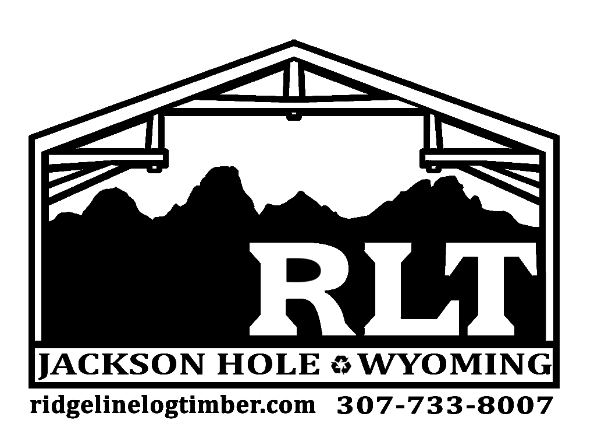 Product Specifications SheetProduct Name:	Corral Board	Origin / History:  Reclaimed from corral fencing, stables, mills, and other livestock fencing structures.  This reclaimed product encompasses the history of the west through years of weathering that gives it that silver gray look.Surface Appearance Variation:  Surface texture and patina appears weathered and will vary from board to board.  Years of weathering have made each piece of corral board unique in character.  Boards will range in color from silver to silver brown.  Boards may also have a blond stripe from original installation.  Rub marks, cracking, and lichen are also common with this material.  Corral board has 4 weathered grey sides.Knots and Nails:  Empty, solid, or loose Knots with surface cracking possible through each board.  Metal has generally been removed with visible fastener holes still present.Dimensions:  2x6-2x10 and 1x6-1x10 resawn. Lengths up to 16’Colors:  Color can range from dark to light grey, silver to silver brown.  Boards may contain varying degrees of distress and staining based on natural weathering.  Endless variation is common within each board.  Material can be sorted to meet client’s specs.    Applications:  Paneling, siding, trim, accent walls, beam wraps, and cabinet faces.  Most material is uniform in size and the resawn 1x material makes for easy installation.